Publicado en Burela, Lugo el 14/10/2020 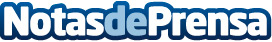 Fersay inaugura un establecimiento córner en Burela, LugoFersay se posiciona como la primera cadena de su sector en el sur de Europa con una facturación de 11,1M€ en 2019Datos de contacto:Pura de RojasALLEGRA COMUNICACION91 434 82 29Nota de prensa publicada en: https://www.notasdeprensa.es/fersay-inaugura-un-establecimiento-corner-en_1 Categorias: Franquicias Galicia Emprendedores Consumo http://www.notasdeprensa.es